	   GRADUATE ASSISTANTSHIP APPLICATION – FOLK STUDIES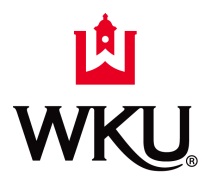 Date:I hereby make application for a Graduate Assistantship in the Department of Folk Studies and Anthropology. I wish to be considered for a Graduate Assistantship in the following academic year/semester: _______________________________Name:							E-mail Address:Current Mailing Address:  References:  At least three letters of recommendation by individuals who know the applicant and can attest to his or her qualifications for a graduate assistantship are required (these same letters will satisfy the requirement of letters for your application to the Folk Studies MA program).  Please list referees and have them send the references by mail or email to the address below:Name:					Organization:					Position:Name:					Organization:					Position:Name					Organization:					Position:*According to Privacy Act of 1974, a student may voluntarily waive the right to access of confidential information such as letters of recommendation.  Without the waiver the student will, upon request, be permitted to inspect letters of recommendation.I do □ or do not □ waive my right of access to these lettersGraduate Assistant assignments are made by the Folk Studies program based on a combination of student interests/career goals and the needs of the program.  Please list any particular interests you would like the faculty to consider in making assignment decisions:ASSISTANTSHIP APPLICATIONS AND RECOMMENDATIONS MUST BE RECEIVED BY THE FOLLOWING DATES:Fall Semester and/or Academic Year materials received by March 1. (Earlier for first priority)Spring Semester material received by October 15.  Summer session materials received by April 1.This application should be submitted in addition to materials required for application to the Folk Studies MA program.Return to:  	Dr. Ann K. FerrellDirector, Folk Studies programWestern Kentucky University1906 College Heights Blvd. #61029Bowling Green, KY   42101-1029Email:  ann.ferrell@wku.edu